	   Sunday, December 1, 2013	   Monday, December 2, 2013	   Tuesday, December 3, 2013	   Wednesday, December 4, 2013	   Thursday, December 5, 2013	   Friday, December 6, 2013	   Saturday, December 7, 20136:00AMHome Shopping  Shopping program.G6:30AMBud United Presents: The Big Time: Racing (R)    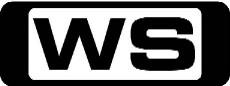 Three singer-songwriters are pushed to their limits in challenges testing their song writing skills and performance chops as they prove they can wow the crowds on the big stage.PG7:30AMHome Shopping  Home ShoppingG8:00AMHome Shopping  Shopping program.G8:30AMHome Shopping  Shopping program.G9:00AMHome Shopping  Shopping program.G9:30AMHercules: The Legendary Journeys: Encounter (R)  Hercules and Iolaus fight against a half-woman, half-deer known as the Golden Hind. Starring KEVIN SORBO, MICHAEL HURST, KEVIN SMITH, SAM JENKINS and STEVE HALL.PG10:30AMXena - Warrior Princess: The Quest (R)  Gabrielle's attempt to take Xena’s body to be buried with her brother is complicated by would-be thieves. Starring LUCY LAWLESS and RENEE O'CONNOR.PG  (V)11:30AMSearch4hurt    Aussie athletes pushing their limits and finding their "hurt" with the best athletes and teams from around Australia.G12:00PMSearch4hurt    Aussie athletes pushing their limits and finding their "hurt" with the best athletes and teams from around Australia.G12:30PM7mate Specials: Mega Brew (R)    With over 133 billion litres consumed a year, the world consumption of beer is enough to have you staggering. Witness how this ever-popular beverage is kept in check to quench the thirst of a world craving more.PG1:30PMDemolition Day: Wind Turbine (R)    The Demolition Day Wind Turbine Challenge gives two teams three days to build a wind turbine that generates electricity.PG2:30PMFull Force Nature  A violent tornado races across the Oklahoma Plains, destroying everything in its path. Elsewhere, high in the mountains of Oregon, wild gusts send a helicopter out of control and foil a heroic rescue effort.PG3:00PMSpecial: Slammin' Sam    Sam Burgess is one of the brightest stars in the NRL, but there's more to his story than meets the eye. The inspiring story of Sam’s life and career.PG4:00PM2013 Rugby League World Cup: Final: Teams TBC (R)     Replay coverage of the Rugby League World Cup Final. Hosted by Ryan Phelan and with guest experts Matt King, Nathan Fien and Nigel Vagana.6:30PMMan Made Marvels: Taiwan's Hsuehshan Tunnel (R)    After a collapse while building Taiwan's Hsuehshan Tunnel, engineers must use even more innovative techniques to create this man made marvel.PG7:30PMOutback Truckers (R)    They drive the biggest trucks on earth along the toughest roads and loneliest highways in the world. They are Australia's Outback Truckers.PG  (L)8:30PMAmerica's Hardest Prisons: Inside Maximum Security (R)    Oak Park Heights Supermax combines innovative architecture, cutting-edge technology and a staff trained to control violent prisoners.M  (V,A)9:30PM7Mate Sunday Night Movie: Hard Target (R) (1993)    Jean Claude Van Damme stars as Chance Boudreaux in a cat and mouse thriller about an organisation that prey on humans for money. And now, Chance has is their next target. Starring JEAN-CLAUDE VAN DAMME, YANCY BUTLER, ARNOLD VOSLOO and LANCE HENRIKSEN.AV  (V,L)11:30PM7Mate Sunday Night Movie: Dead Birds (R) (2005)  A group of outlaws take refuge at an abandoned plantation, unaware of the horror and haunting that will occur during the night. Starring HENRY THOMAS, PATRICK FUGIT, NICKI AYCOX, MICHAEL SHANNON and MUSE WATSON.AV  (V,H)1:30AM7mate Movie: No Mercy (R) (1986)    A hunted detective tries to bring down a big-shot New Orleans killer by holding his girlfriend and accomplice hostage. Starring KIM BASINGER, RICHARD GERE, JEROEN KRABBE, GEORGE DZUNDA and RAY SHARKEY.M  (L,V,S)4:00AM7mate Specials: Mega Brew (R)    With over 133 billion litres consumed a year, the world consumption of beer is enough to have you staggering. Witness how this ever-popular beverage is kept in check to quench the thirst of a world craving more.PG5:00AMBud United Presents: The Big Time: Racing (R)    Three singer-songwriters are pushed to their limits in challenges testing their song writing skills and performance chops as they prove they can wow the crowds on the big stage.PG6:00AMHome Shopping  Shopping program.G6:30AMHome Shopping  Home ShoppingG7:00AMHandy Manny: Doggie Door / Rocking Chair (R)    Manny and the tools install a doggie door. Then, Manny builds a rocking chair.G7:30AMZeke and Luther: Bros Go Pro (R) 'CC'    Luther and Zeke get their first professional skateboarding job when Ginger arranges for them to perform a jump at a mattress store's grand opening celebration. Starring HUTCH DANO, ADAM HICKS, DANIEL CURTIS LEE and RYAN NEWMAN.G8:00AMPair Of Kings: Do Over (R) 'CC'    Boomer and Brady find an ancient pocket watch that grants them the ability to restart the day as many times as they want without anyone else remembering. Starring MITCHEL MUSSO, DOC SHAW, KELSEY CHOW, RYAN OCHOA and GENO SEGERS.G8:30AMJake And The Never Land Pirates: Birds Of A Feather / Treasure Show And Tell! (R)    Jake leads his team on a lost treasure hunt throughout Never Land. Jake and his crew help Skully's bird friend Winger search for the Golden Sky bird Treasure and are greeted by a wise parrot on an Island.G9:00AMNBC Today (R) 'CC'    International news and weather including interviews with newsmakers in the world of politics, business, media, entertainment and sport.10:00AMNBC Meet The Press (R) 'CC'    David Gregory interviews newsmakers from around the world.11:00AMHercules: The Legendary Journeys: When A Man Loves A Woman (R)  Having fallen in love with the beautiful Serena, Hercules asks her to marry him. Starring KEVIN SORBO, MICHAEL HURST, KEVIN SMITH, TED RAIMI and JOEL TOBECK.PG12:00PMThe Amazing Race: Run Like Scalded Dogs! (R) 'CC' As the teams make the trip to Bariloche, Argentina, an illness threatens one team’s ability to proceed. Hosted by Phil Keoghan.PG 1:00PMMotor Mate: Stirling Moss (R)  Sir Stirling Moss is a true sporting legend, a man whose exceptional skills and determined character saw him overcome the odds on his way to victory in motorsports most famous events.G2:00PMMotor Mate: Planet Max  Bring together the world’s best car drifters from Japan and the USA at California's famous Raceway.PG (A)3:30PMDream Car Garage (R)  This motoring series showcases the latest exotic cars, test drives and vintage collectables from museums and the rich and famous, and also includes unbelievable auto restorations.G4:00PMDream Car Garage (R)  This motoring series showcases the latest exotic cars, test drives and vintage collectables from museums and the rich and famous, and also includes unbelievable auto restorations.G4:30PMSeinfeld: The Race (R) 'CC'    When George notices that Elaine's new boyfriend reads the Daily Worker, he asks if he's a Communist. Meanwhile, thanks to his friend Mickey, Kramer gets a job as a department store Santa. Starring JERRY SEINFELD, JASON ALEXANDER, MICHAEL RICHARDS and JULIA LOUIS-DREYFUS.PG5:00PMSeinfeld: The Scofflaw (R) 'CC'    While Kramer is walking down a street and sees a man littering he calls him a pig but in doing so offends a cop who is standing a few feet away. Starring JERRY SEINFELD, JASON ALEXANDER, MICHAEL RICHARDS and JULIA LOUIS-DREYFUS.PG5:30PMPimp My Ride: 1985 Ford Ranger / Pontiac Trans Am (R) 'CC'  Jared's 1985 Ford Ranger is in rough shape, and it's too bad because Jared's job is in the auto field delivering car parts.PG6:30PMTurbine Cowboys: Windy Cities (R) 'CC'    Icy winds in Idaho turn a high altitude blade inspection into a deadly situation for two rope access technicians and a turbine build is jeopardized by storm force gusts and rookie mistakes.PG7:00PMHow I Met Your Mother: Sandcastles In The Sand (R) 'CC'    When an old high school flame comes back into Robin's life, the gang tries to help a smitten Robin see that he is a real loser. Starring JOSH RADNOR, JASON SEGEL, NEIL PATRICK HARRIS, ALYSON HANNIGAN and COBIE SMULDERS.PG7:30PMSupersize Grime    Join us as more structures around Britain are cleaned up by different teams of specialists.PG8:30PMPawn Stars: Brothels & Buses / Rick's Big Bet (R) 'CC'    A man hopes the guys will exchange a 1750's blunderbuss gun for an engagement ring. Also included is a WWII ejection seat from a fighter jet, and a 1966 Schwinn Stingray bicycle. Starring RICHARD HARRISON, RICK HARRISON, COREY HARRISON, CHUMLEE and MICK HARRISON.PG9:30PMAmerican Restoration: Hot & Cold (R)    After Rick's son Tyler stumbles upon a 1950's coffee vending machine, the team has to brew up an instant formula for restoration. Will they turn this junky java dispenser into a vintage valuable, or will this project land them in hot water?PG10:00PMCash Cowboys: Mining For Gold    The guys roll up their sleeves and dig deep around Southern B.C.'s mining towns. In Six Mall Cross, the guys get creative when they visit a dealer who keeps most his treasures outside.PG11:00PMHollywood Treasure: Chitty Chitty Bid Bid 'CC'  **NEW EPISODE** Joe lands for auction the original car used in the film Chitty Chitty Bang Bang and races to the studio of The Tonight Show with Jay Leno to have it appear with Dick Van Dyke.PG11:30PMSportsFan Clubhouse    Monday, Tuesday and Wednesday nights in the SportsFan Clubhouse, Bill Woods is joined by some of the biggest names in port and entertainment for a lively hour of sports news, views and social media.PG12:30AM7mate Movie: White Line Fever (R) (1975)  A trucker is persecuted for refusing to carry illegal goods and vows to break the ring of corruption. Starring JAN-MICHAEL VINCENT, KAY LENZ, SLIM PICKENS, LQ JONES and SAM LAWS.PG  (V,S,L,A)2:30AMThe Chaser's War On Everything (R) 'CC'   The Chaser look at Late Night Quiz Shows and the NRMA gets put to the Ad Road Test. Starring CHRIS TAYLOR, JULIAN MORROW, CRAIG REUCASSEL, ANDREW HANSEN and CHAS LICCIARDELLO.M (L,S)3:00AMMotor Mate: Stirling Moss (R)  Sir Stirling Moss is a true sporting legend, a man whose exceptional skills and determined character saw him overcome the odds on his way to victory in motorsports most famous events.G4:00AMPimp My Ride: 1985 Ford Ranger / Pontiac Trans Am (R) 'CC'  Jared's 1985 Ford Ranger is in rough shape, and it's too bad because Jared's job is in the auto field delivering car parts.PG5:00AMDream Car Garage (R)  This motoring series showcases the latest exotic cars, test drives and vintage collectables from museums and the rich and famous, and also includes unbelievable auto restorations.G5:30AMDream Car Garage (R)  This motoring series showcases the latest exotic cars, test drives and vintage collectables from museums and the rich and famous, and also includes unbelievable auto restorations.G6:00AMHome Shopping  Shopping program.G6:30AMHome Shopping  Home ShoppingG7:00AMHandy Manny: Table For Too Many / Bunk Bed (R)    Manny builds a large dinner table for a party. Then, Manny constructs a bunk bed for two brot hers.G7:30AMZeke and Luther: Donut Jockey (R) 'CC'    Zeke and Luther take jobs delivering donuts to earn money for skateboard repairs, but Luther gets into trouble and must find a way to resolve the situation without Zeke's help. Starring HUTCH DANO, ADAM HICKS, DANIEL CURTIS LEE and RYAN NEWMAN.G8:00AMPair Of Kings: Big Mama Waka (R) 'CC'    Mikayla is sick with Moocoo Fever and Brady vows to do whatever it takes to nurse her back to health. Starring MITCHEL MUSSO, DOC SHAW, KELSEY CHOW, RYAN OCHOA and GENO SEGERS.G8:30AMJake And The Never Land Pirates: The Pirate Princess / The Rainbow Wand (R)    When Izzy learns that a sea witch has cast a spell on the Pirate Princess, she sets out with Jake and Chubby to rescue her.G9:00AMNBC Today (R) 'CC'    International news and weather including interviews with newsmakers in the world of politics, business, media, entertainment and sport.11:00AMHercules: The Legendary Journeys: Judgment Day (R)  Hercules sacrifices his powers to marry the beautiful Serena, but the honeymoon turns to tragedy as Hercules suffers nightmares. Starring KEVIN SORBO, MICHAEL HURST, KEVIN SMITH, LUCY LAWLESS and RENEE OCONNOR.PG  (A,V)12:00PMThe Amazing Race: We Are No Longer In The Bible Belt (R) 'CC' Racers must navigate a confusing train system without their team mates and reunite for a nausea-inducing lesson in German gastronomy.PG 1:00PMMotor Mate: 1950's - Part 3 (R)  Join motoring historian Neville Hay as he recalls the magnificent era in which motor racing truly came of age.G2:00PMMotor Mate: Beasts From The East  Beast of the East showcases the wildest cars and maddest drivers in the Orient.PG 3:30PMDream Car Garage (R)  This motoring series showcases the latest exotic cars, test drives and vintage collectables from museums and the rich and famous, and also includes unbelievable auto restorations.G4:00PMDream Car Garage (R)  This motoring series showcases the latest exotic cars, test drives and vintage collectables from museums and the rich and famous, and also includes unbelievable auto restorations.G4:30PMSeinfeld: The Kiss Hello (R) 'CC'    Kramer tries to create a Utopian society when he puts up pictures of all the up pictures of all the residents of his and Jerry's building. Starring JERRY SEINFELD, JASON ALEXANDER, MICHAEL RICHARDS and JULIA LOUIS-DREYFUS.PG5:00PMSeinfeld: The Engagement (R) 'CC'    While sitting in the coffee shop, Jerry and George resolve to grow up and take life more seriously. Starring JERRY SEINFELD, MICHAEL RICHARDS, JASON ALEXANDER, JULIA LOUIS DREYFUS and WAYNE KNIGHT.PG5:30PMPimp My Ride: 1974 Chevy Luv / 1989 Ford Mustang (R) 'CC'  Xzibit and his team pimp a 1974 Chevy Luv truck. The truck is owned by an 18-year-old boy that isn't feeling any love for his beat up car, so the team do all they can to rekindle the relationship.PG6:30PMTurbine Cowboys: A New Frontier (R) 'CC'    A turbine tech from California is plunged into the middle of a hundred year storm in Alaska as he tries to help a native crew get their turbines working in sub-arctic, whiteout conditions.PG7:00PMHow I Met Your Mother: Woooo! (R) 'CC'    A birthday party for one of Lily's co-workers leads to Robin connecting with a group of single partiers, aka Wooo Girls. Starring JOSH RADNOR, JASON SEGEL, NEIL PATRICK HARRIS, ALYSON HANNIGAN and COBIE SMULDERS.PG  (S)7:30PMWorld's Craziest Fools (R)    Mr T has been on a mission searching far and wide for people who dare to do things differently. He's found the stupidest and clumsiest people on the planet; he's found the world's craziest fools.PG  (L)8:30PMFamily Guy: Fox-y Lady (R) 'CC'  Lois lands a job as a Fox TV news reporter and her first assignment is an expose on a well-known liberal filmmaker. Starring SETH MACFARLANE, SETH GREEN, MILA KUNIS, ALEX BORSTEIN and MIKE HENRY.M9:00PMAmerican Dad: Brains Brains & Automobiles (R) 'CC'    Francine teaches Roger to be self-sufficient so she can spend time alone with Stan.M  (D)9:30PMFamily Guy: Not All Dogs Go To Heaven / 420 (R) 'CC'  After a frustrating day at the annual Quahog Star Trek convention, Stewie builds a transporter and beams the entire cast of Star Trek: The Next Generation into his room for a fun- filled day. Starring SETH MACFARLANE, SETH GREEN, MILA KUNIS, ALEX BORSTEIN and MIKE HENRY.M10:30PMAmerican Dad: Man In The Moonbounce / Shallow Vows (R) 'CC'    When Stan discovers his inner child, and winds up in a minimum-security prison, Steve must become the man of the house, making him old beyond his years.PG  (S,A)11:30PMSportsFan Clubhouse    Monday, Tuesday and Wednesday nights in the SportsFan Clubhouse, Bill Woods is joined by some of the biggest names in port and entertainment for a lively hour of sports news, views and social media.PG12:30AM7mate Movie: Unstoppable (R) (2004)  WESLEY SNIPES stars as a former Special Ops soldier who is mistaken for a CIA agent, and kidnapped before being injected with a mind-controlling drug. Starring JACQUELINE OBRADORS, STUART WILSON, KIM COATES, MARK SHEPPARD and ADEWALE AKINNUOYE-AGBAJE.AV  (V)2:30AM7mate Movie: What Planet Are You From? (R) 'CC' (2000)  Emotionless aliens from a highly evolved planet set their sights on taking over the Earth by impregnating one unlucky human. Starring GARRY SHANDLING, ANNETTE BENING, JOHN GOODMAN, GREG KINNEAR and BEN KINGSLEY.M  (S,L)5:00AMPimp My Ride: 1974 Chevy Luv / 1989 Ford Mustang (R) 'CC'  Xzibit and his team pimp a 1974 Chevy Luv truck. The truck is owned by an 18-year-old boy that isn't feeling any love for his beat up car, so the team do all they can to rekindle the relationship.PG6:00AMHome Shopping  Shopping program.G6:30AMHome Shopping  Home ShoppingG7:00AMHandy Manny: A Job From Outer Space / Sounds Like Halloween (R)    Manny repairs a spaceship that has crashed with an alien inside it. Then Manny and the tools create a spooky Halloween display for the Lee family.G7:30AMZeke and Luther: Crash & Learn (R) 'CC'    Zeke and Luther find a super strength bungee cord in Mr. Johnson's trash and accidentally fling themselves into his yard, destroying his coveted lawn ornaments. Starring HUTCH DANO, ADAM HICKS, DANIEL CURTIS LEE and RYAN NEWMAN.G8:00AMPair Of Kings: Sleepless In The Castle (R) 'CC'    Fed up with Brady's unusual habit of becoming a sleep ninja at night, Boomer impulsively moves out. Starring MITCHEL MUSSO, DOC SHAW, KELSEY CHOW, RYAN OCHOA and GENO SEGERS.G8:30AMJake And The Never Land Pirates: The Sword And The Stone / Jake's Home Run! (R)    Jake and his crew stumble upon a mystery stone door that only Jake's sword can open. Then, Jake, Izzy and Cubby play a game of pirate baseball and Captain Hook finally gets a chance to be part of the team.G9:00AMNBC Today (R) 'CC'    International news and weather including interviews with newsmakers in the world of politics, business, media, entertainment and sport.11:00AMHercules: The Legendary Journeys: The Lost City (R)  Iolaus visits an underground Utopia in which the city's ruler drugs its inhabitants to induce a peaceful state of mind. Starring KEVIN SORBO, MICHAEL HURST, ROBERT TREBOR, MATTHEW CHAMBERLAIN and AMBER SAINSBURY.PG  (A)12:00PMThe Amazing Race: I Think We're Fighting The Germans, Right? (R) 'CC' A World War I re-enactment - complete with air attacks, gunfire and explosions - tests the Racers' nerve. Hosted by Phil Keoghan.PG 1:00PMMotor Mate: 1950's - Part 4 (R)  Join motoring historian Neville Hay as he recalls the magnificent era in which motor racing truly came of age.G2:00PMMotor Mate: Mini @ 40 (R) The Mini is unquestionably Britain's most-loved car so when it turned 40 in August 1999 the birthday celebrations had to be something special.G 3:30PMDream Car Garage (R)  This motoring series showcases the latest exotic cars, test drives and vintage collectables from museums and the rich and famous, and also includes unbelievable auto restorations.PG4:00PMDream Car Garage (R)  This motoring series showcases the latest exotic cars, test drives and vintage collectables from museums and the rich and famous, and also includes unbelievable auto restorations.G4:30PMSeinfeld: The Postponement (R) 'CC'    Feeling overwhelmed, George wants to postpone marrying Susan. Starring JERRY SEINFELD, MICHAEL RICHARDS, JASON ALEXANDER, JULIA LOUIS DREYFUS and WAYNE KNIGHT.PG5:00PMZoom TV    Zoom TV explores everything that drives flies and floats; focusing on their functions, versatility and of course, reliability.PG5:30PMPimp My Ride: Maxima Station Wagon / Volkswagen Baja (R) 'CC'  He's 21, he's a D.J. and he rolls in a '84 Nissan Maxima. That's right, Ezra drives a station wagon. After checking out the broken headlights, ripped up seats and bungee-rope fastened bumper, X is a little fazed.PG6:30PMTurbine Cowboys: Risky Business (R) 'CC'    A rookie in Alaska puts himself and his team at risk as they struggle to repair a key piece of equipment in extreme weather conditions.PG7:00PMHow I Met Your Mother: The Fight (R) 'CC'    Ted (to prove his mettle) and Barney (to impress Robin) pick a fight with a group of guys who are sitting in the gang's booth. Starring JOSH RADNOR, JASON SEGEL, NEIL PATRICK HARRIS, ALYSON HANNIGAN and COBIE SMULDERS.PG7:30PMNorth Woods Law: Warden Warriors  **NEW SERIES**  The wardens use night vision technology to catch night hunters and poachers. Then, Warden LaFlamme must take matters into his own hands to protect the Maine public from a tragic outcome.PG8:30PMHardcore Pawn: Les' Big Gamble / Gold at Gunpoint (R)    Les fires one of his security guards who cusses out a customer after sitting on a couch; they then look for a replacement.M  (L)9:30PMAmerican Pickers: Backroad Samurai (R)    To escape the BP oil spill, Tom moved his family and considerable collection to a motel in North Carolina. Each room is stuffed and he is ready to sell. Starring MIKE WOLFE and FRANK FRITZ.PG10:30PMClassic Car Rescue: Mini    The team find a rust bucket Mini that looks like it will never ride again. As they work around the clock, a series of disasters mean its touch and go right up to the end.PG11:30PMSportsFan Clubhouse    Monday, Tuesday and Wednesday nights in the SportsFan Clubhouse, Bill Woods is joined by some of the biggest names in port and entertainment for a lively hour of sports news, views and social media.PG12:30AM1000 Ways To Die: Death Be Not Stupid (R)    Take a look at the 'real death' stories of unfortunate people who meet their makers in a variety of ways. Some die tragically, others accidentally and there's a few who can be filed under 'just plain stupidity.'MA1:00AMUnsolved Mysteries (R)  Did boxer Sonny Liston really die from a heroin overdose? And, who killed race car legend Mickey Thompson and his wife?M2:00AMHome Shopping  Shopping program.G2:30AMHome Shopping  Shopping program.G3:00AMHome Shopping  Shopping program.G3:30AMSons And Daughters (R) 'CC'  Karen comes to a decision on what to do about Todd. Leanne tries to help Jeff overcome his drinking problem. ...with unhappy results.G4:00AMPimp My Ride: Maxima Station Wagon / Volkswagen Baja (R) 'CC'  He's 21, he's a D.J. and he rolls in a '84 Nissan Maxima. That's right, Ezra drives a station wagon. After checking out the broken headlights, ripped up seats and bungee-rope fastened bumper, X is a little fazed.PG5:00AMDream Car Garage (R)  This motoring series showcases the latest exotic cars, test drives and vintage collectables from museums and the rich and famous, and also includes unbelievable auto restorations.PG5:30AMDream Car Garage (R)  This motoring series showcases the latest exotic cars, test drives and vintage collectables from museums and the rich and famous, and also includes unbelievable auto restorations.G6:00AMHome Shopping  Shopping program.G6:30AMHome Shopping  Home ShoppingG7:00AMStitch!: Boogoo - Part 1 (R)    When Stitch lands on a remote island, he must perform several good deeds in order to activate the Spiritual Stone that will gain him great power.G7:30AMZeke and Luther: Pilot (R) 'CC'    Determined to secure a skateboarding sponsorship, Zeke and Luther engineer ambitious stunts to impress potential sponsors and Zeke tackles his biggest challenge yet, the 'Tunnel of Terror.' Starring HUTCH DANO, ADAM HICKS, DANIEL CURTIS LEE and RYAN NEWMAN.G8:00AMPair Of Kings: Pair Of Clubs (R) 'CC'    Boomer opens the teen hotspot of his dreams and hires Brady as his assistant. When Boomer fires him, Brady spitefully opens his own club across the way inside a crypt. Starring MITCHEL MUSSO, DOC SHAW, KELSEY CHOW, RYAN OCHOA and GENO SEGERS.G8:30AMJake And The Never Land Pirates: Captain Hook's Parrot! / Skybird Island Is Falling! (R)    When Captain Hook captures Jake and his crew's lookout parrot, Skully, the kid pirates must work together to rescue their feathered friend. Then, Jake and crew must save Skybird Island's golden tree.G9:00AMNBC Today (R) 'CC'    International news and weather including interviews with newsmakers in the world of politics, business, media, entertainment and sport.11:00AMHercules: The Legendary Journeys: Les Contemptibles (R)  Marie de Valle inspires thieves who bear uncanny resemblances to Hercules, Iolaus and Salmoneus to fight for the French Revolution. Starring KEVIN SORBO, MICHAEL HURST, ROBERT TREBOR and PAUL NORELL.PG12:00PMThe Amazing Race: Cathy Drone? (R) 'CC' Racers are less than bubbly after sprinting to the wrong Detour location, and one team's car becomes a casualty of the Race.PG 1:00PMMotor Mate: 1950's - Part 5 (R)  Join motoring historian Neville Hay as he recalls the magnificent era in which motor racing truly came of age.G2:00PMMotor Mate: Mustang - The Story (R)  The complete story of the Ford Mustang, from the iconic 60s classic through the latest model.G3:30PMDream Car Garage (R)  This motoring series showcases the latest exotic cars, test drives and vintage collectables from museums and the rich and famous, and also includes unbelievable auto restorations.PG4:00PMDream Car Garage (R)  This motoring series showcases the latest exotic cars, test drives and vintage collectables from museums and the rich and famous, and also includes unbelievable auto restorations.PG4:30PMSeinfeld: The Maestro (R) 'CC'    Elaine dates the conductor of an orchestra who insists everyone calls him ‘Maestro.' Starring JERRY SEINFELD, MICHAEL RICHARDS, JASON ALEXANDER, JULIA LOUIS DREYFUS and WAYNE KNIGHT.PG5:00PMSeinfeld: The Wink (R) 'CC'    Jerry squirts grapefruit into George's eye at breakfast, and for the rest of the day George is misinterpreted because everyone thinks he is winking at them. Starring JERRY SEINFELD, MICHAEL RICHARDS, JASON ALEXANDER, JULIA LOUIS DREYFUS and WAYNE KNIGHT.PG5:30PMPimp My Ride: Honda CRX 1987 / '72 Landcruiser (R) 'CC'  Brian's Honda CRX has scratches along its entire body, and is being held together by screws that Brian installed himself.PG6:30PMTurbine Cowboys: A Wing And A Prayer (R) 'CC'    A rope worker attempts to transition from repairing dams and roller coasters to his dream job of working on turbines but his first assignment in Mexico is fraught with danger.PG7:00PMHow I Met Your Mother: Old King Clancy (R) 'CC'    Barney and Marshall concoct an elaborate lie to keep Ted from knowing he is out of a job. Starring JOSH RADNOR, JASON SEGEL, NEIL PATRICK HARRIS, ALYSON HANNIGAN and COBIE SMULDERS.PG7:30PMGator Boys (R)    Follow the death-defying exploits of Paul Bedard and Jimmy Riffle, two extraordinary alligator trappers who risk injury and death to hand-capture nuisance alligators that have invaded the backyards, swimming pools and bedrooms of Florida Everglades residents.PG8:30PMTattoo Nightmares: Butt Pirate  **NEW SERIES**   A client hopes Gus can design a pirate to cover his Vegas mistake and Jasmine struggles to make a tribal art tat a distant memory for her client.M9:30PMRat B*stards: Rat V Dynamite (R)    When the giant swamp rats outmanoeuvre Rigger and Clay, the hunters strike back with dynamite. Then, a high speed chase with poachers leads to disaster for Kridda and Skeeter.PG  (L)10:00PMAmerican Stuffers: The Yorkie A Hawk Tried To Carry Away  **NEW EPISODE**  A married couple brings in a Yorkie for preservation with a pretty shocking story of how it passed away. Starring DANIEL ROSS.PG11:00PMOperation Repo (R)  Follow the rough and tough Operation Repo team as they carry out car repossessions from California's San Fernando Valley.M11:30PMJetpack Nation    All the best from the world of video gaming.M 12:00AMThe Chaser's War On Everything (R) 'CC'   M (L)12:30AMThe Chaser's War On Everything (R) 'CC'   M (L,S)1:00AMUnsolved Mysteries (R)  Follow the story of a couple who turn psychic after a car accident. Later, a man with a dual life gets hung, but his gold is still missing.M  (V,A)2:00AMRobo Cars    An elite group of software engineers have designed autonomous, unmanned vehicles that can navigate through mock citys. The greatest minds of the robotics world are watching the teams compete for the ultimate prize.PG3:00AMMotor Mate: 1950's - Part 5 (R)  Join motoring historian Neville Hay as he recalls the magnificent era in which motor racing truly came of age.G4:00AMPimp My Ride: Honda CRX 1987 / '72 Landcruiser (R) 'CC'  Brian's Honda CRX has scratches along its entire body, and is being held together by screws that Brian installed himself.PG5:00AMDream Car Garage (R)  This motoring series showcases the latest exotic cars, test drives and vintage collectables from museums and the rich and famous, and also includes unbelievable auto restorations.PG5:30AMHome Shopping  Home ShoppingG6:00AMHome Shopping  Shopping program.G6:30AMHome Shopping  Home ShoppingG7:00AMStitch!: Boogoo - Part 2 (R)    When Stitch lands on a remote island, he must perform several good deeds in order to activate the Spiritual Stone that will gain him great power.G7:30AMZeke and Luther: Cape Fear (R) 'CC'    Zeke enlists Olivia to design his signature look and when she delivers a cape, he feels obligated to wear it. Meanwhile, Ozzie steals Luther's unique helmet styling. Starring HUTCH DANO, ADAM HICKS, DANIEL CURTIS LEE and RYAN NEWMAN.G8:00AMPair Of Kings: The Cheat Life Of Brady And Boomer (R) 'CC'    Brady and Boomer must endure a King Challenge that tests their smarts, strength and spirits. Starring MITCHEL MUSSO, DOC SHAW, KELSEY CHOW, RYAN OCHOA and GENO SEGERS.G8:30AMJake And The Never Land Pirates: Night Of The Golden Pumpkin / Trick Or Treasure! (R)    Jake, Izzy and Cubby set off to find the Golden Pumpkin which is said to fly over Never Land when the moon is high. Captain Hook dresses up in a disguise to try to trick Jake out of his Halloween treats.G9:00AMNBC Today (R) 'CC'    International news and weather including interviews with newsmakers in the world of politics, business, media, entertainment and sport.11:00AMHercules: The Legendary Journeys: Reign Of Terror (R)  Hera takes advantage of Augeus's delusional state and offers him godly powers in exchange for killing Hercules. Starring KEVIN SORBO, ROBERT TREBOR, LAURIE DEE, GRANT BRIDGER and RAINER GRANT.PG12:00PMThe Amazing Race: Anonymous? (R) 'CC' On a remote island paradise in the Seychelles, teams must race with a giant tortoise and search for a message at the bottom of the sea.PG 1:00PMMotor Mate: 1960's - Part 4 (R)  Join our motoring historian as he recalls the magnificent era in which motor racing truly came of age.G2:00PMMotor Mate: Transit (R)  The Ford Transit is a true icon of the roads, a versatile workhorse which, since its arrival in 1965, has become the 'Backbone of Britain'.G3:30PMDream Car Garage (R)  This motoring series showcases the latest exotic cars, test drives and vintage collectables from museums and the rich and famous, and also includes unbelievable auto restorations.G4:00PMDream Car Garage (R)  This motoring series showcases the latest exotic cars, test drives and vintage collectables from museums and the rich and famous, and also includes unbelievable auto restorations.PG4:30PMSeinfeld: The Hot Tub (R) 'CC'    Kramer buys a hot tub from his friend Lomez and installs it in his apartment. Starring JERRY SEINFELD, MICHAEL RICHARDS, JASON ALEXANDER, JULIA LOUIS DREYFUS and WAYNE KNIGHT.PG5:00PMSeinfeld: The Soup Nazi (R) 'CC'    A soup stand owner obsesses about his customers' ordering procedure, but his soup is so good that people line up down the block for it anyway. Starring JERRY SEINFELD, MICHAEL RICHARDS, JASON ALEXANDER, JULIA LOUIS DREYFUS and WAYNE KNIGHT.PG5:30PMPimp My Ride: 1989 Ford Escort / 1984 Cadillac Eldorado (R) 'CC'  Kerry, 19, moved from Fargo, North Dakota to sunny California with his family and his car: Frankenstein.PG6:30PMV8 Super Stars: Sydney 500 'CC'  **LIVE**
8:30PMBomb Patrol: Afghanistan: The Firefight 'CC'  **NEW EPISODE**  An IED destroys an Army gun truck. With no sign of life from its passengers, Ricky must dismount to see if they're still alive.M9:30PM7Mate Friday Night Movie: So I Married An Axe Murderer (R) (1993)  Mike Myers stars in this offbeat, hatchet-driven romance about a wedlock-shy coffee house poet whose perfect woman just might be a serial killer. Starring MIKE MYERS, NANCY TRAVIS, ANTHONY LAPAGLIA, AMANDA PLUMMER and BRENDA FRICKER.M  (L)11:30PM7Mate Friday Night Movie: Dead Sexy (R) (2001)  Posing as a call girl while investigating a string of murders, a detective becomes involved with her chief suspect. Starring SHANNON TWEED, JOHN ENOS, SAM J JONES, MARY SHANNON and ERIC KEITH.AV  (S,N,V)1:30AM7mate Movie: Screamers (R) (1996)    Colonel Hendricksson must risk his life in order to stop the blade-wielding killing devices known as Screamers from taking over the planet.M  (V,L)4:00AMPimp My Ride: 1989 Ford Escort / 1984 Cadillac Eldorado (R) 'CC'  Kerry, 19, moved from Fargo, North Dakota to sunny California with his family and his car: Frankenstein.PG5:00AMDream Car Garage (R)  This motoring series showcases the latest exotic cars, test drives and vintage collectables from museums and the rich and famous, and also includes unbelievable auto restorations.G5:30AMMotor Mate (R)  This motoring series showcases the latest exotic cars, test drives and vintage collectables from museums and the rich and famous, and also includes unbelievable auto restorations.PG6:00AM7mate Specials: Beijing Stadium (R) 'CC'    Take a look at the Beijing National Stadium, the iconic structure that holds 91,000 people. Were the architects able to create a structurally sound building that fulfils the Olympic Games' green goals?G7:00AM7mate Specials: Expedition Antarctica (R)    Witness a voyage like no other to Antarctica. Cooped up on a research vessel for 50 days, scientists and crew battle ferocious storms, some of the worst ice conditions ever encountered and personal tragedy. The stakes are high but this is science at the edge.PG8:00AMHome Shopping  Shopping program.G8:30AMHome Shopping  Shopping program.G9:00AMNBC Today (R) 'CC'    International news and weather including interviews with newsmakers in the world of politics, business, media, entertainment and sport.11:00AMHercules: The Legendary Journeys: The End Of The Beginning (R)  Hercules decides to use the Chronos gemstone in an attempt to change the destiny of his departed love. Starring KEVIN SORBO, KEVIN SMITH, PAUL NORELL, JOEL TOBECK and IAN WATKIN.PG12:00PMBCF Adventure TV: What Happened To The Back Deck?    Across the fleet supplies are running low, fish are migrating away from the coastal waters, and the season's most violent storm is on the horizon.PG  (A)1:00PMBCF Adventure TV: The North Sea     The Search and Rescue helicopter is scrambled to an offshore platform to airlift an oil-rig worker suffering from internal bleeding. And the Fish Police find a skipper who has a confession to make.PG2:00PMHook Line and Sinker: South Australian Island Adventure (R)    The boys' team up with some crazy South Australian's and voyage to a remote island, surviving fierce penguins, giant rabbits and catching some great fish.PG2:30PMHook Line and Sinker: Swith Baiting Marlin (R)    Marlin are one of the world's great game fish, and the boys catch them using a very exciting and visual technique from Southern NSW.PG3:00PMSearch & Restore: '67 Nova Part I     This 67 Nova had been sitting for 2 years with no motor, no trans, after a life changing event hit the owner's family and the build was indefinitely put on hold.PG3:30PMJesse James Is A Dead Man: Nitro Bike    To prepare himself to ride the fastest thing on two wheels, the Nitro Bike, Jesse flies an F-16 and sets himself on fire.PG4:30PMTrucks!: Good Guys Nashville Nationals    We're checking out the cool show trucks, running the autocross and finding the bargains in the swap meet area at this yearly show in Nashville.PG5:00PMXtreme 4x4: '69 International Scout Part V - Wiring Basics, Gauges,    Making the old new again! We'll rebuild a 700R4 automatic transmission and pulling winch.G5:30PMMuscle Car: Project Blue Collar Buick Debut    MuscleCar unveils the plans for Project Blue Collar Buick, a '73 Century with a restoration budget of under $10K. The guys go on an engine-hunt, bring back a Buick 455, and tear it down.G6:00PMV8 Supercars: Sydney 500 'CC'  **LIVE**  Join Seven as the V8 Supercars hit the track for the first gruelling 500 kilometre hit out on one of the toughest street circuits on the calendar.G6:30PMUltimate Factories: Lamborghini (R)    What does it take to build a car that can go from zero to 100 kph in 3.4 seconds and hit a top speed of 340 kph? We head to a small farming community in Italy to find out.G7:30PMInside West Coast Customs: Spy Optics - Not Your Grandparents RV (R)    Looking good and doing it in style is what West Coast Customs and Spy Optics are known for, now Ryan and his team turn an RV fit for a grandma into a VIP lounge fit for pro snowboarder Louie Vito.PG8:30PMWorld's Worst Tenants: Trim The Fat / Animal Instink  **NEW SERIES** Todd & Co. look into reports of bio-hazardous materials being dumped in an apartment dumpster. Todd risks being run over by a truck to avert a suspected auto theft and Rick & Todd get stuck in the middle of a lover's quarrel! Starring TODD HOWARD, RICK MOORE and RANDYE HOWARD.M9:30PM1000 Ways To Die: Life Will Kill You / Hard Lives, Easy Deaths   Take a look at the 'real death' stories of unfortunate people who meet their makers in a variety of ways. Some die tragically, others accidentally and there's a few who can be filed under 'just plain stupidity.'		M (V,A)10:30PMSouth Beach Tow: Anger Management (R)    New driver Bernice continues to violate Tremont protocol, forcing a showdown.M11:00PMSouth Beach Tow: Muay Thai Surprise (R)    A repo from a yoga studio goes awry when father and son tangle with the vehicle owner.M11:30PM7mate Movie: Disturbing Behaviour (R) (1998)  Three friends fight to retain their individuality in a town that has taken discipline through conformity to the extreme. Starring KATIE HOLMES, WILLIAM SADLER, JAMES MARSDEN, NICK STAHL and STEVE RAILSBACK.M  (V,S,L)1:30AMSwords: Life On The Line: What Happened To The Back Deck? (R)     Across the fleet supplies are running low, fish are migrating away from the coastal waters, and the season's most violent storm is on the horizon.PG  (A)2:30AMThe North Sea: Trawlers, Rigs and Rescue (R)     The Search and Rescue helicopter is scrambled to an offshore platform to airlift an oil-rig worker suffering from internal bleeding. And the Fish Police find a skipper who has a confession to make.PG3:30AM7mate Specials: Beijing Stadium (R) 'CC'    Take a look at the Beijing National Stadium, the iconic structure that holds 91,000 people. Were the architects able to create a structurally sound building that fulfils the Olympic Games' green goals?G4:30AM7mate Specials: Expedition Antarctica (R)    Witness a voyage like no other to Antarctica. Cooped up on a research vessel for 50 days, scientists and crew battle ferocious storms, some of the worst ice conditions ever encountered and personal tragedy. The stakes are high but this is science at the edge.PG5:30AMHome Shopping  Home ShoppingG